Қазақстан тарихы пәнінен қорытынды аттестаттауға дайындық тапсырмаларыА  бөлімі1. Қарахан мемлекетінде үстем тайпаларА) дулу және нушебиВ) жикилдер мен түйреуіштерС) командалар мен гагауздарD) ягма және шігіл2. Сот және әкімшілік функцияларды орындаған рулар мен тайпалардың жетекшілері
А) билер
В) батырлар
С) рубасылар
D) сұлтандар3. Тарихи тұлға мен оның өмірбаянының фактілері арасында дұрыс сәйкестікті орнатыңызА) 1 – А; 2 – Б;  3 - ВВ) 1 – Б; 2 – А;  3 - ВС) 1 – В; 2 – Б;  3 - АD) 1 – В; 2 – А;  3 - А4. Туыстардың қандай да бір (маусымдық, үй ішіндегі және т. б.) жұмысты жүзеге асыруға өзара көмегіА) адатВ) еншіС) батаD) асар5. Қабірдің үстіне тұрғызылған тарихи-мәдени күмбезді ескерткішА) минаретВ) ғибадатханаС) кесенеD) сардоба6. Абай келесі орыс ақындарының шығармаларын аударды
А) И. Тургенев және Н. ГогольВ) М. Горький және А. ФетС) М. Лермонтов жәе А. ПушкинD) С. Есенин және И.Крылов7. «Диван лугат ат-турк» («Түркі сөздерінің жинағы (сөздігі)») шығармасының авторыА) Махмұд ҚашқариВ) Әбу Насыр Әл-ФарабиС) Жүсіп БаласағұниD) Ахмет Ясауи8. 1822 жылғы реформаға сәйкес
А) Бөкей Ордасы құрылдыВ) Оренбург генерал -губернаторлығы құрылдыС) Дала генерал - губернаторлығы құрылдыD) Сібір қырғыздарының облысы құрылды9. XVIII-XIX ғғ. Қазақстандағы ұлт-азаттық көтерілістердің жалпы себебін көрсетіңізA) казактардың қазақ ауылдарына шабуылыB) патша өкіметінің салық саясатыC) қазақ феодалдары тарапынан қысым көрсетуD) жер мәселесінің ушығуы10. 1995 жылы референдумда
А) ҚР Конституциясы қабылдандыВ) Тұңғыш Президент сайландыС) Компартия қызметіне тыйым салынадыD) ТМД құру туралы шешім қабылданды11. Бауыржан Момышұлы қай қала үшін болған шайқаста батальонды басқардыA) ЛенинградB) МәскеуC) СталинградD) Брест12. Қазақстанда көшпелі мал шаруашылығыА) өзендер мен көлдердің аңғарларында дамыдыВ) шөл және дала аймақтарында дамыдыС) қалалар маңында дамыдыD) таулы аудандарда дамыды13. Қазақстанда отаршылдық саясаттың нәтижесінде
А) көшудің дәстүрлі бағыттар бұзылдыВ) қолөнер өндірісін қалыптастырылдыС) дала мен қала арасындағы тауар қатынастарын жойылдыD) банк жүйесін жойылды14. Ұлы Жібек жолы арқылы дамыған Талас алқабында орналасқан Батыс түркілердің ірі қалаларының біріА) Тараз В) ҚимақияС) ШашD) Жанкент15. XIX ғасырда Қазақстанға капитализмнің енуінің экономикалық салдарының біріА) қазақ тіліндегі баспа басылымдарын қысқаруыВ) ауыр өнеркәсіпті дамуыС) қоныс аудару саясатын жүзеге асырылуыD) орыс тілді мектептердің ашылуыВ бөлімі16. Кестедегі жетіспейтін ұяшықтарды толтырыңыз Қазақ зиялыларының рөлі мен қызметі17. XX ғасырдың 30-жылдары Қазақстанның өнеркәсібі шикізаттық сипатта болғанын дәлелдейтін 4 фактіні келтіріңіз1.___________________________________________________________________________________________________________________________________2.___________________________________________________________________________________________________________________________________3.___________________________________________________________________________________________________________________________________4.___________________________________________________________________________________________________________________________________18. Қазақстанда өтіп жатқан Қазақтардың дүниежүзілік құрылтайының маңызын ашатын төрт ережені келтіріңіз1._______________________________________________________________________________________________________________________________________________________________________________________________________________________________________________________________________2._______________________________________________________________________________________________________________________________________________________________________________________________________________________________________________________________________3._______________________________________________________________________________________________________________________________________________________________________________________________________________________________________________________________________4._______________________________________________________________________________________________________________________________________________________________________________________________________________________________________________________________________19. Мәтін мен фотосуретті қарастыра отыра сұрақтарға жауап беріңізЭКСПО 2017 көрмесінің материалдарында ағарту халық комиссары А. Луначарскийдің жеделхатынан алынған үзінді: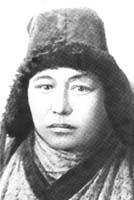 «... Жедел түрде Алаш қаласы Шығыс орамындағы 78 көшесінде тұратын __________ қырғыз әншінің келіскенін анықтап, хабарлауыңызды сұраймын … Сапары мен өнер көрсеткені үшін қаламақы төленіп, 15 маусымнан 15 шілде арасында Париждегі дүниежүзілік көрмеде этнографиялық концертіне қатыса алатынын анықтау керек»«РСФСР Халық Комиссары ЛУНАЧАРСКИЙ» (орфография және пунктуация сақталған)1. А.Луначарскийдің жеделхатында айтылған әншінің аты мен тегін атаңыз.____________________________________________________________________________________________________________________________________2. Жеделхатта айтылған әншінің шығармашылығының маңыздылығын дәлелдейтін екі дәлел келтіріңіз.№1- дәлел:_________________________________________________________________________________________________________________________________________________________________________________________________________________________________________________________________№2 – дәлел: ______________________________________________________________________________________________________________________________________________________________________________________________________1К.ТоғусовА1916 ж  Торғай  орталығындағы көтеріліс жетекшісі 2А. ИмановБ«Үш жүз» партиясының көшбасшысы3Ә. ЖангельдинВТөтенше соғыс комиссары және 1-ші Кеңестердің съезінің төрағасы Аты-ЖөніСаяси партия / көзқарастар / қызметАғартушылық / мәдени / ғылыми қызметМ. ДулатовҚарқаралы петициясын ұйымдастырушылардың бірі.1.2«Алаш» қозғалысының мүшесі, II Мемлекеттік Думаның депутаты«Көксу бейіті мен Қайлақ қалашығы» және«Қазақтардың жеңістері мен жеңілістері» зерттеулерінің авторыА. Бөкейханов3.«Қырғыздар» және «Сұлтан Кенесары Қасымовтың тарихына арналған материалдар» еңбектерінің авторыҚ.СатпаевРевком комиссиясының төрағасы4.